Муниципальное автономное образовательное учреждение  города Калининградасредняя общеобразовательная школа №47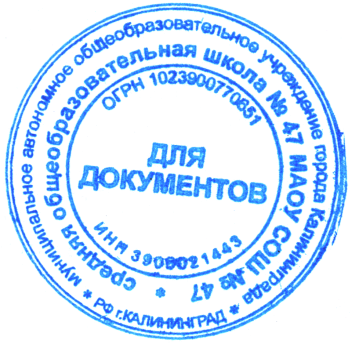 Регламент организации питания обучающихсяМАОУ СОШ№47в условиях распространения коронавирусной инфекции(COVID-19)г. Калининград, 2020 г.Мероприятия, проводимые МАОУ СОШ №47:• учитывая специфические особенности школы (возможность рассадки в обеденном зале, наполняемость классов) школа разрабатывает регламент питания школьников, доводит до сведения родителей и учащихся;• производит расстановку столов в обеденном зале, обеспечивая социальное дистанцирование между рядами не менее 1,5 м;• устанавливает при входе в столовую дозаторы с антисептическим средством для обработки рук;• организует образовательный процесс, предусматривая длительность перемены, отведенной на прием пищи, не менее 20-ти минут;• составляет график посещения столовой по классам (параллелям) с учетом времени, необходимого для гигиенической обработки рук и рассадки за закрепленные за каждым классом столы, контролирует соблюдение классными коллективами данного графика питания в условиях введения нелинейного графика начала занятий;• организованное горячее питание предоставляется учащимся в соответствии с календарным учебным графиком с понедельника по пятницу;•обучающиеся с ОВЗ обеспечиваются двухразовым бесплатным горячим питанием в соответствии с нормативами питания;• отказ от организованного бесплатного питания фиксируется в форме заявления  родителей (законных представителей) обучающихся;• осуществляет дежурство в столовой во время приема пищи обучающимися;• производит уборку помещения обеденного зала и обеденных столов, стульев, раковин для мытья рук при входе в обеденный зал с применением моющих и дезинфицирующих средств ежедневно перед началом питания обучающихся, по завершению каждого потока питающихся, по окончанию работы столовой, а также еженедельную генеральную уборку обеденного зала;• ведет активную информационную работу по гигиеническому воспитанию учащихся (по плану работы классных руководителей);• обеспечивает в обеденном зале ежедневное регулярное обеззараживание воздуха с использованием оборудования по обеззараживанию воздуха, проветривание в соответствии с утвержденным графиком;• осуществляет контроль за выполнением санитарно-гигиенических норм и требований, организует родительский контроль за организацией питания обучающихся, ведет мониторинг удовлетворенности родителей и обучающихся организацией питания в школе;• в состав комиссии по проверке качества питания и организации питания входят представители родительского комитета и ученического самоуправления.2. Мероприятия, проводимые медицинским работником МАОУ СОШ№47 (по согласованию с детской поликлиникой №2):• измеряет температуру работников пищеблока два раза в день и фиксирует результаты замеров в журнале здоровья;• не допускает к работе работников пищеблока с проявлениями симптомов острых респираторных инфекций (повышенная температура, кашель, насморк);• осуществляет контроль рассадки обучающихся в обеденном зале во время приема пищи;• осуществляет контроль уборки помещений пищеблока и обеденного зала.З. Мероприятия, проводимые организацией, оказывающей услугу по предоставлению питания обучающимся (ООО«ШТУМ»):•  организует питание в соответствии с меню, согласованным с Управлением Роспотребнадзора по Калининградской области, нормативными документами РФ и рекомендациями по организации питания;• обеспечивает соблюдение личной гигиены сотрудников пищеблока, не допускает к работе персонал с проявлениями острых респираторных инфекций (повышенная температура, кашель, насморк, потеря обоняния, сыпь и друге признаки (COVID-19);• обеспечивает персонал запасом одноразовых масок (исходя из продолжительности рабочей смены и смены масок не реже 1 раза в 3 часа) для использования их при работе с обучающимися и педагогами, а также дезинфицирующими салфетками, кожными антисептиками для обработки рук, дезинфицирующими средствами;• производит накрытие и уборку столов в обеденном зале;• проводит проветривание и ежедневную влажную уборку помещений пищеблока с применением дезинфицирующих средств, генеральную уборку не реже одного раза в неделю;• обеспечивает после каждого приема пищи механизированное мытье посуды и столовых приборов посудомоечной  машиной при температурномрежиме не ниже 65°С в течение 90 минут.             Утверждаю:Директор МАОУ СОШ №47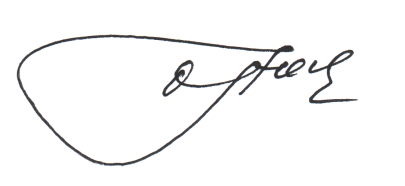 _____________О.А.Гнатенко«20»августа2020 г.